Name: _________________________________________________________Score: _____/100DR. GABIC Math TAKS Based Scenario Problems Answers1.  Based on the scores given below what is the class grade average for Period #1?Bubble in what you have figured out the class average is for Period 1.ANSWER=87.125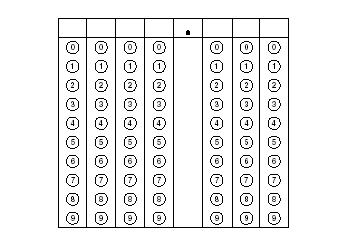 2.  Based on the scores given below what is the class grade average for Period #2?Bubble in what you have figured out the class average is for Period 2.ANSWER=86.0453.  Based on the scores given below what is the class grade average for Period #4?Bubble in what you have figured out the class average is for Period 4.ANSWER=74.7924.  Based on the scores given below what is the class grade average for Period #7?Bubble in what you have figured out the class average is for P7.ANSWER=85.261What percentage of the students in ALL classes made an “A” (100-90)? There are a total of 90 students and 38 made an “A”.HINT: 100/90 = 1.11  ANSWER= 42.18 or 42%What percentage of the students in ALL classes made a “B” (89-80)? There are a total of 90 students and 27 made a “B”HINT: 100/90 = 1.11  ANSWER= 29.97 or 30%What percentage of the students in ALL classes made a “C” (79-75)? There are a total of 90 students and 8 made a “C”HINT: 100/90 = 1.11  ANSWER= 8.88 or 9%What percentage of the students in ALL classes made a “D” (74-70)? There are a total of 90 students and 11 made a “D”HINT: 100/90 = 1.11  ANSWER= 12.21 or 12%What percentage of the students in ALL classes made an “F” (69-0)? There are a total of 90 students and 6 made an “F”HINT: 100/90 = 1.11  ANSWER= 6.66 or 7%Look at the pie chart below. Which class scored the highest overall on the Light Bot Game?ANSWER=P2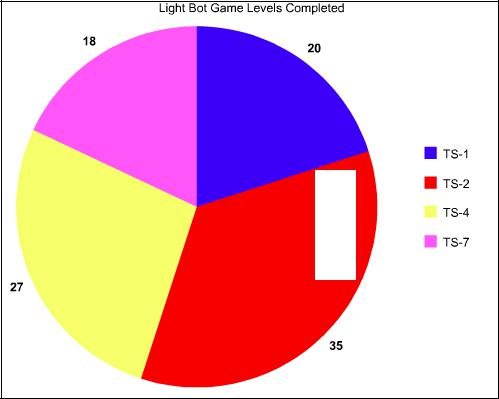 P1P2PUsing the graphs provided below, answer the following question.P1	P2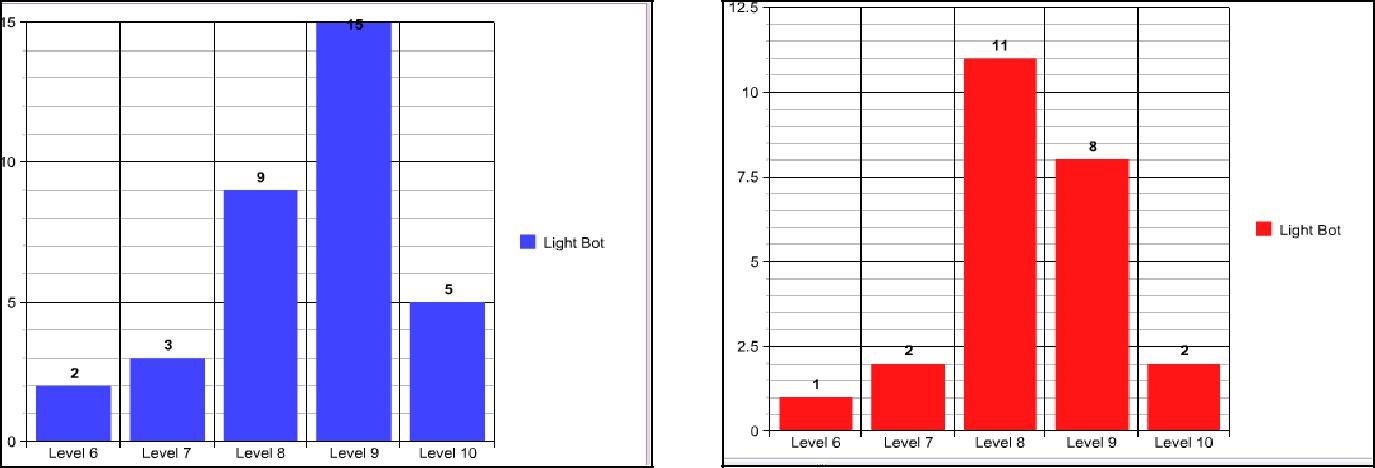 P4	P7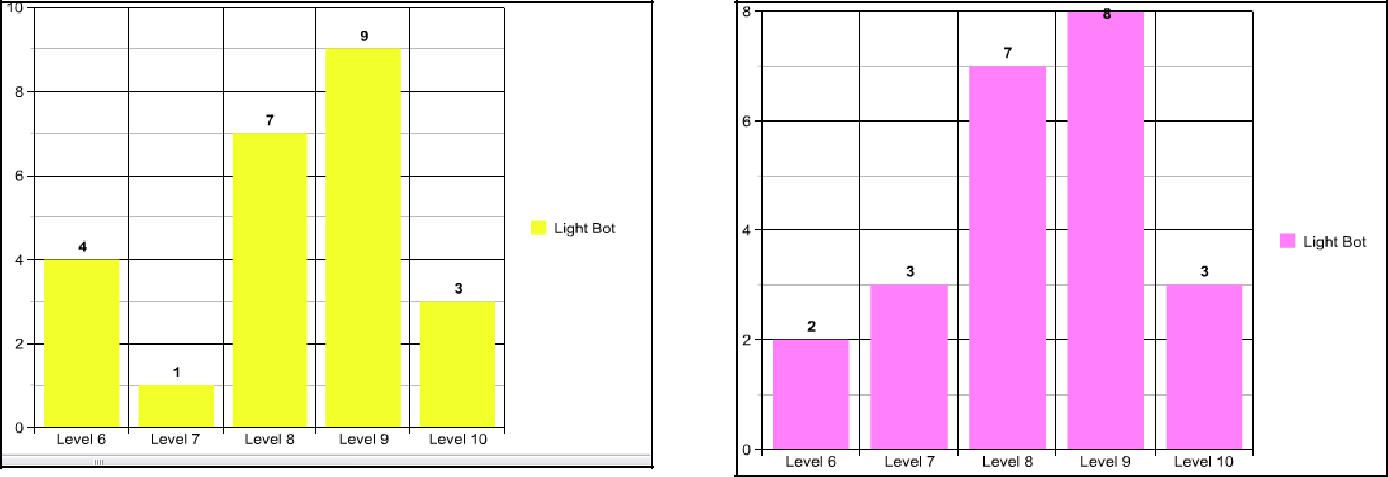 Which class had the most Level 10 completed?  ANSWER=P1Which class had the least Level 10 completed?  ANSWER=P2Which two classes tied on their score for Level 7?  ANSWER=P1 and P7Which two classes tied on their score for Level 8?  ANSWER=P4 and P7Which class scored the highest on Level 9?  ANSWER=P1Period #1Student #1=97Student #13=81Student #2=90Student #14=95Student #3=91Student #15=95Student #4=75Student #16=93Student #5=82Student #17=100Student #6=93Student #18=74Student #7=81Student #19=82Student #8=100Student #20=91Student #9=96Student #21=82Student #10=86Student #22=100Student #11=66Student #23=88Student #12=70Student #24=83Period #2Student #1=100Student #13=74Student #2=100Student #14=62Student #3=96Student #15=90Student #4=87Student #16=95Student #5=76Student #17=100Student #6=71Student #18=88Student #7=88Student #19=85Student #8=75Student #20=72Student #9=95Student #21=84Student #10=82Student #22=89Student #11=93Student #12=91Period #4Student #1=95Student #13=100Student #2=90Student #14=95Student #3=88Student #15=95Student #4=85Student #16=98Student #5=84Student #17=74Student #6=74Student #18=68Student #7=82Student #19=70Student #8=81Student #20=100Student #9=78Student #21=100Student #10=76Student #11=79Student #12=83Period #7Student #1=100Student #13=100Student #2=95Student #14=100Student #3=95Student #15=98Student #4=95Student #16=88Student #5=88Student #17=74Student #6=83Student #18=72Student #7=78Student #19=66Student #8=68Student #20=78Student #9=69Student #21=80Student #10=71Student #22=81Student #11=87Student #23=100Student #12=95